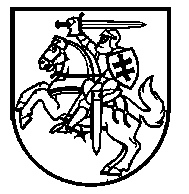 Lietuvos Respublikos VyriausybėnutarimasDĖL LIETUVOS RESPUBLIKOS VYRIAUSYBĖS 2002 M. RUGPJŪČIO 27 D. NUTARIMO NR. 1351 „DĖL LIETUVOS RESPUBLIKOS ŽEMĖS ŪKIO IR KAIMO VERSLO REGISTRO ĮSTEIGIMO IR JO NUOSTATŲ PATVIRTINIMO“ PAKEITIMO2020 m. birželio 10 d. Nr. 616VilniusLietuvos Respublikos Vyriausybė nutaria:Pakeisti ir papildyti Lietuvos Respublikos žemės ūkio ir kaimo verslo registro nuostatus, patvirtintus Lietuvos Respublikos Vyriausybės 2002 m. rugpjūčio 27 d. nutarimu Nr. 1351 „Dėl Lietuvos Respublikos žemės ūkio ir kaimo verslo registro įsteigimo ir jo nuostatų patvirtinimo“:1.  Pakeisti 2.6 papunkčio antrąją pastraipą ir ją išdėstyti taip:„Kitos Nuostatuose vartojamos sąvokos apibrėžtos Lietuvos Respublikos valstybės informacinių išteklių valdymo įstatyme, Lietuvos Respublikos žemės ūkio, maisto ūkio ir kaimo plėtros įstatyme, 2016 m. balandžio 27 d. Europos Parlamento ir Tarybos reglamente (ES) 2016/679 dėl fizinių asmenų apsaugos tvarkant asmens duomenis ir dėl laisvo tokių duomenų judėjimo ir kuriuo panaikinama Direktyva 95/46/EB (Bendrasis duomenų apsaugos reglamentas) (toliau – Reglamentas).“2.	Pripažinti netekusiu galios 14.5 papunktį.3.	Pripažinti netekusiu galios 14.13 papunktį. 4.	Pripažinti netekusiu galios 20.4 papunktį.5.	Pakeisti 25.2 papunktį ir jį išdėstyti taip:„25.2. Registro duomenų teikėjui raštu pateikiant Registro tvarkytojui prašymą įregistruoti valdą su Nuostatų 20 ir 21 punktuose nurodytais duomenimis ir Nuostatų 22 punkte nurodytų dokumentų kopijomis (registruojant valdą) arba prašymą atnaujinti valdos duomenis su Nuostatų 24 punkte nurodytais duomenimis ir dokumentų kopijomis (atnaujinant valdos duomenis);“.6. Pakeisti 27 punktą ir jį išdėstyti taip:„27. Jeigu Registro duomenų teikėjas raštu pateikia Registro tvarkytojui prašymą įregistruoti valdą arba atnaujinti valdos duomenis, valdos įregistruojamos arba valdų duomenys atnaujinami šia tvarka:27.1. Registro tvarkytojas atlieka dokumentų patikrą ir patikrina, ar prašyme pateikti duomenys atitinka susijusių registrų ir valstybės  informacinių sistemų perduotus duomenis;27.2. jeigu Registro duomenų teikėjas pateikė klaidingą, neaiškiai išdėstyto turinio prašymą, nepateikė visų reikalaujamų dokumentų arba dokumentai neatitinka reikalavimų, arba duomenys neatitinka susijusių registrų ir valstybės informacinių sistemų perduotų duomenų, valda neįregistruojama arba valdos duomenys neatnaujinami, o Registro duomenų teikėjas per 10 darbo dienų nuo prašymo įregistruoti valdą arba atnaujinti valdos duomenis gavimo informuojamas raštu apie atsisakymą registruoti valdą arba atnaujinti valdos duomenis ir šio atsisakymo priežastis;27.3. jeigu netikslumų ar neatitikimų nerandama, per 10 darbo dienų nuo prašymo įregistruoti valdą arba atnaujinti valdos duomenis gavimo priimamas sprendimas dėl valdos įregistravimo Registre arba valdos duomenų atnaujinimo;27.4. Registro tvarkytojas ne vėliau kaip per 10 darbo dienų nuo sprendimo dėl valdos įregistravimo Registre arba valdos duomenų atnaujinimo priėmimo raštu informuoja Registro duomenų teikėją apie valdos įregistravimą Registre arba valdos duomenų atnaujinimą;27.5. vietoje suformuoto programinėmis priemonėmis prašymo, nurodyto Nuostatų 26.2.2 papunktyje, į Registro dokumentų duomenų bazę įkeliamas nuskenuotas Registro duomenų teikėjo raštu pateiktas Registro tvarkytojui prašymas. Nesant galimybės nuskenuoti dokumentų, Registro tvarkytoja – savivaldybės administracija – perduoda ŽŪIKVC dokumentus valdai įregistruoti arba jos duomenims atnaujinti Nuostatų 35 punkte nustatyta tvarka. Šiuo atveju prie suformuoto programinėmis priemonėmis prašymo, nurodyto Nuostatų 26.2.2 papunktyje, pridedamas Registro duomenų teikėjo raštu savivaldybės administracijai pateiktas prašymas.“7. Pakeisti 52.5 papunktį ir jį išdėstyti taip:„52.5. PPIS – valdos valdytojo patvirtinimas, kad valdoje nuo paskutinio duomenų atnaujinimo dienos neįvyko pokyčių, jeigu duomenų teikėjas atnaujina valdos duomenis Nuostatų 25.4 papunktyje nustatyta tvarka.“8. Papildyti 52.7 papunkčiu ir jį išdėstyti taip: „52.7. Valstybės informacinių išteklių sąveikumo platformos – Registro duomenų teikėjo, prisijungusio e. būdu, asmeniui nustatyti, asmens kodas, vardas (vardai), pavardė (pavardės).“Ministras Pirmininkas	                 Saulius SkvernelisŽemės ūkio ministras	                    Andrius Palionis